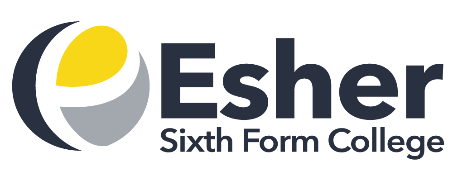 TEACHER: JOB DESCRIPTIONMain PurposeIn line with the College Mission Statement, the subject teacher's main role in the College is to provide high quality teaching and learning, tailored to individual student need.Please note that this is a standard job description.  Naturally account will be taken of the fact that the post holder is a trainee teacher when allocating duties – so please don’t be put off!Main ResponsibilitiesTo deliver high quality teaching and create a learning environment with a culture of high expectation:To establish an effective, safe and stimulating learning environment, allowing all students to perform to the best of their abilities and to develop independent learning skillsTo set  high standards for students’ learning, motivation and attendanceTo display good subject knowledge and understanding of the specification/curriculum, and to keep up to date with developments and knowledge in the subject areaTo promote high standards of literacy and numeracyTo develop high quality resources that inspire learning and stretch and challenge all learnersTo prepare schemes of work and materialsTo prepare thoroughly, including the  planning of well-structured lessons and associated assignments in accordance with schemes of workTo promote equality and diversity within the classroomTo provide resources that meet the needs of all students, regardless of their sex, disability, religion or belief, race, sexual orientation, gender reassignment, or special educational needTo reflect on the effectiveness of lessons and approaches to teaching, and respond to advice and feedback from colleaguesTo demonstrate that effective learning is taking place and make accurate and productive use of assessment:To assess academic performance and plan learning in the light of previous achievement to enhance the value added results of the studentTo check regularly that learning has been achieved, making use of formative and summative assessment to secure students’ progressTo give students regular feedback, both orally and through accurate marking and encourage students to respond positively to feedbackTo maintain accurate records, regularly assessing and grading student work To undertake regular reviews of student progress and complete Profiling reviews in accordance with College requirementsTo be a tutor for a group of students, supporting tutees and monitoring their progress throughout their time at College:To support students and help them with any problems, personal or academic, which they might encounter during their time at College – including referral to the TTL, college counsellors, nurses, or learning support teamTo act as the link between the College and parents, keeping them informed where concerns ariseTo deliver the Personal Development Programme in the designated Tutorial period To check on absence from College on a weekly basis and make contact with parents where absence is a concernTo deal with tutees who have unsatisfactory effort and behaviour.  This will involve liaison with subject staff, and the Tutor Team Leader, as well as parentsTo produce, in liaison with the student, an Individual Learning Plan as part of the College Profiling systemTo prepare high quality UCAS references for tutees and keep to internal College deadlines setGeneral Responsibilities:To maintain accurate records of class attendance using the College registration system and to follow up student absenceTo communicate with the parents of students and prospective students, including attendance at Consultation Evenings, Parent Tutor Evenings and Open EveningsTo interview prospective studentsTo contribute to the College's Extension/Complementary Studies programme by teaching on existing courses and developing new courses in line with College policyTo attend and contribute to meetings as identified on the College calendarTo provide cover within the Department for staff who may be absent on a short term or occasional basisTo contribute to the overall management of the College and adhere to its policies and procedures:To act at all times in accordance with the College’s Safeguarding PolicyTo participate in the College’s Professional Review scheme To take responsibility for improving teaching through continued professional development, including participation in training opportunities provided by the CollegeTo participate in the College’s quality assurance procedures, for example lesson observations and the departmental self-assessment processTo adhere to the College’s IT – Acceptable Use Policy at all timesTo participate in the maintenance of satisfactory standards of health, safety and security in relation to the Department in accordance with College policyTo demonstrate an awareness and commitment to equality and diversity, health and safety and safeguarding.To carry out other reasonable requests as may be required from time to time by the PrincipalName:                                                Job Title:          Trainee Teacher - BusinessLine Manager:   Head of Business